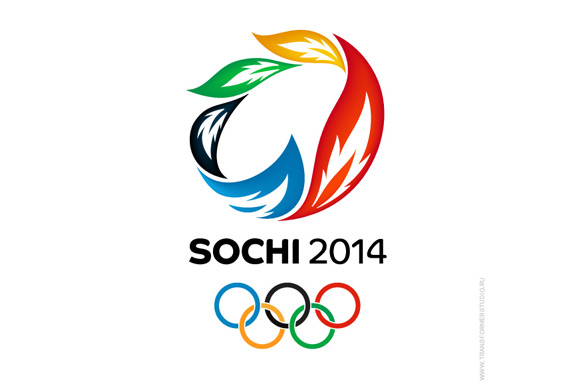 Викторина «Из истории олимпийских игр»Подготовили: тимуровский отряд «Поколение 21 века» МАОУ «Кадетская школа № 47»руководитель: Маданова Т.Ю.Олимпийские игры - это праздник мира, дружбы и взаимопонимания молодежи разных стран и континентов, это музыка, танцы и песни, это красочность и многоцветье толпы.Олимпийские игры – именно та арена, на которой человек неопровержимо доказывает, что нет предела человеческим возможностям, нет предела совершенству. На каждых играх реально воплощается олимпийский девиз: «Быстрее, выше, сильнее!!!»Вопросы викторины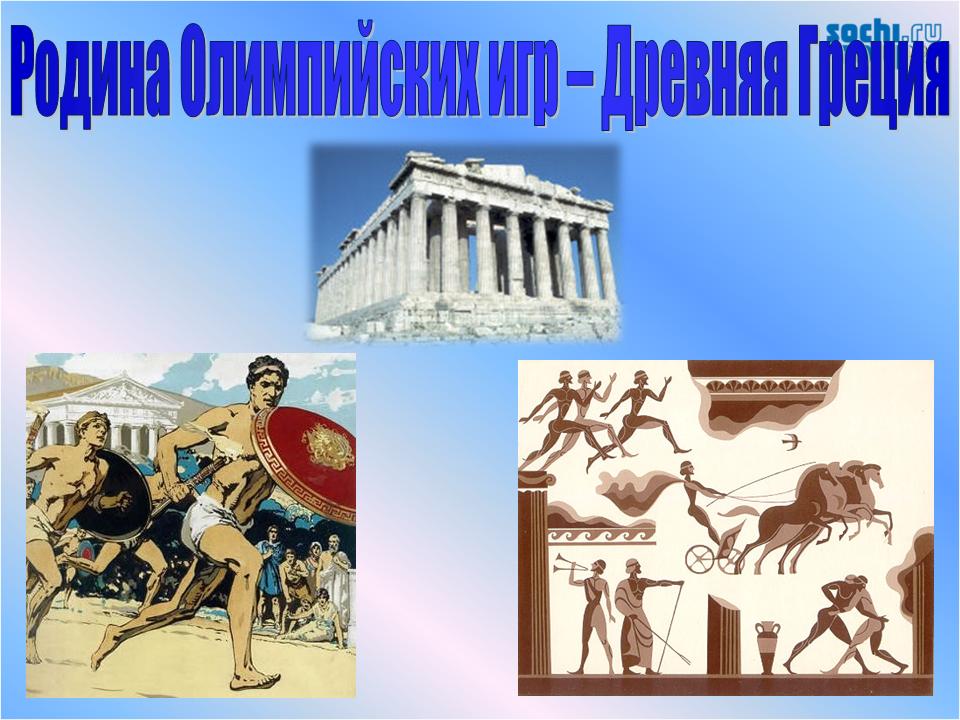 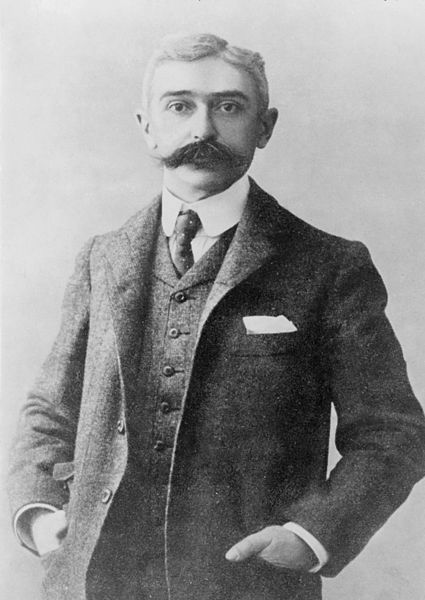 Откуда произошло название «Олимпийские игры»? (Олимпийские игры Древней Греции представляли собой религиозный и спортивный праздник, проводившийся в Олимпии неподалеку от священной горы Олимп, где обитали боги)Какое современное государство считается родиной Олимпийских игр? (Греция.)Когда состоялись первые Олимпийские игры? (В 776 г. до н. э.)В честь какого бога и героя проводили состязания в Древней Греции? (По легенде они были учреждены Гераклом в честь Зевса.)Кто стал инициатором возрождения олимпийского движения? (Пьер де Кубертен)Во время ежегодных праздников бога Ра египтяне устраивали соревнования, которые позже пришлись по вкусу как грекам, так и римлянам. Основное содержание этих соревнований не изменилось и в наше время. Этот спорт в начале века входил в программу Олимпиад. Что это за спорт, где существует групповое взвешивание? (Перетягивание каната.)В какое время года и с какой периодичностью проводились Игры?  (Каждые четыре года, между жатвой и сбором винограда.)Какой награды удостаивался победитель состязаний в Олимпии? (Венок из ветвей священного оливкового дерева, честь, почет. Им воздвигали статуи, чеканили монеты.) Как называли победителя Игр в Древней Греции? (Олимпионик.)Математик и философ с острова Самос, который оставил в «наследство» школьникам всего мира свою знаменитую теорему, был увенчан на Играх лавровым венком чемпиона по кулачному бою. Назовите его .(Пифагор.)Возрожденные олимпийские игры были летними. А с какого времени стали проводить зимние олимпийские игры?  (В 1924 году были учреждены Зимние Олимпийские игры, которые первоначально проводились в тот же год, что и летние. Но с 1994 года, время проведения зимних Олимпийских игр сдвинуто на два года относительно времени проведения летних игр.)Вспомните дословно девиз Олимпийских игр.(«Быстрее, выше, сильнее».)Что является символом олимпийских игр?(Пять скреплённых колец, символизирующих объединение пяти частей света в олимпийском движении)Какими цветами обозначены континенты в олимпийской эмблеме? (Голубой для Европы, чёрный для Африки, красный для Америки, жёлтый для Азии, зелёный для Австралии.)В какое время года проводятся Белые Олимпиады? (Зимой.)  В каком году советские спортсмены впервые приняли участие в Олимпийских играх? (В 1952 г., Хельсинки, Финляндия.)  XXII летние Олимпийские игры состоялись в Москве. В каком году? (В 1980 г.)  Назовите талисман Олимпийских игр в Москве.(Медвежонок Миша.) Какой стадион стал центральной ареной Олимпийских игр 1980 года в Москве?(Лужники.) На Олимпиаде в Москве был проведен забег для всех желающих на «Олимпийскую милю». А какова была длина этой дистанции? (1980 м. – год проведения Олимпийских игр в Москве.)  Какие Олимпийские игры состоялись без участия советских спортсменов по политическим мотивам? (ХХII – летние Олимпийские игры, 1984г., Лос-Анджелес, США.)Хоккейный вратарь, трехкратный олимпийский чемпион, в 22 года признанный лучшим вратарем мира. Кто он?(Владислав Третьяк)Когда и во сколько в Китае открылась Олимпиада-2008?(08.08.2008 года в 8 часов 8 минут 8 секунд.)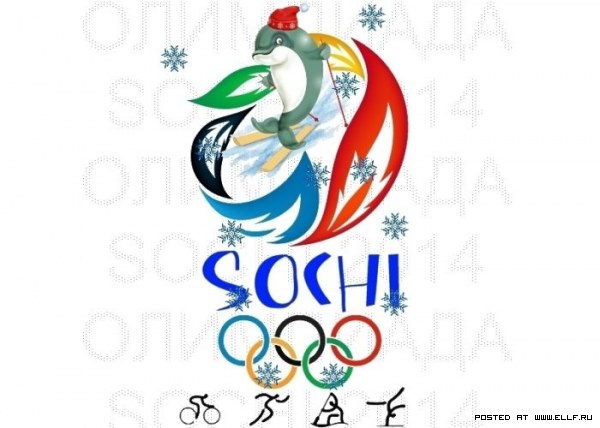 Где проходили предыдущие зимние олимпийские игры? (В Ванкувере (Канада)Какие Зимние Олимпийские игры проходят в Сочи в 2014 году?(Двадцать вторые (XXII))  На дне какого российского озера побывал Олимпийский огонь? (Байкал)Назовите время (московское) начала церемонии официального открытия Зимних Олимпийских Игр в Сочи 7 февраля 2014 года.(20:14-Эти цифры символизируют год проведения первых в России зимних Олимпийских игр в Сочи.)Представителю какого вида спорта доверено нести флаг России на открытии зимних Олимпийских игр в Сочи? (Бобслея - Знаменосец олимпийской сборной России – Александр Зубков, ветеран команды бобслеистов, участник четырех Олимпиад и двукратный призер Игр.)Какие талисманы будут иметь игры в Сочи? (Заяц, Белый медведь, Леопард) Какие спортсмены участвуют в Паралимпийских играх?(Спортсмены инвалиды, спортсмены с ограниченными возможностями)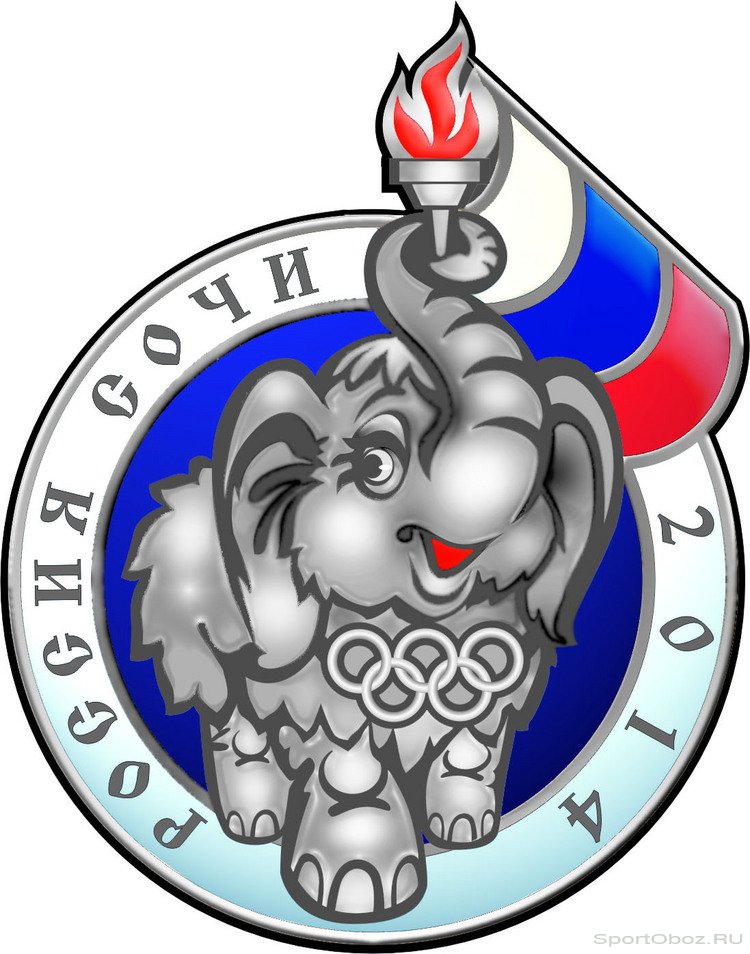 